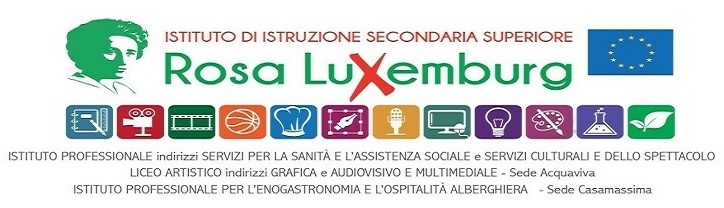                                                                           Acquaviva delle Fonti, 2 maggio 2024Ai DocentiAgli Studenti della classe 3A LagAlle loro FamiglieAl Personale Ata Al DsgaCOMUNICAZIONE N. 522Oggetto: PCTO classe III A LAG	Si comunica il calendario completo del corso di “Marketing e Grafica per la Promozione del territorio” relativo al PCTO della classe III A LAG.	Le lezioni, a cura dell’esperto Filippo Giordano, si svolgeranno in orario pomeridiano nel Laboratorio di Grafica secondo il seguente calendario:	Si allega patto formativo da restituire regolarmente compilato e firmato.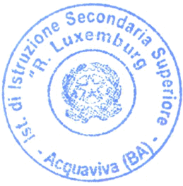  						          Il Dirigente Scolastico        							                                                                                                                  Prof. Rocco Fazio                                                                (Firma autografa omessa ai sensi dell’art. 3 D. Lgs. N. 93/1993)DataOra Spazio6 maggio 202415:30-17:30Laboratorio di Grafica10 maggio 202415:30-18:30Laboratorio di Grafica13 maggio 202415:30-18:30Laboratorio di Grafica15 maggio 202415:30-18:30Laboratorio di Grafica20 maggio 202415:30-17:30Laboratorio di Grafica